NÚMERO DIECISÉISDibuja según el número.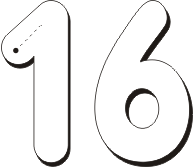 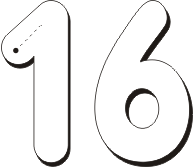 